                                                                                                                                                                                                 книга
                                                                                                                                                  О
                                                                                                                     ВЕСНЕ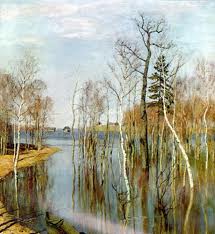                                                                                                                                                            В голубенькой рубашке
                                                                                                          Бежит по дну овражка.
                                                                                                                                                                                                                                                                                                       (Ручеек)Рыхлый снегНа солнце тает,Ветерок в ветвях играет,Звонче птичьи голосаЗначит,К нам пришла ...(Весна)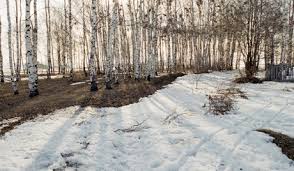 ПОСЛОВИЦЫ И ПОГОВОРКИ О ВЕСНЕ Апрель с водой, май с травой.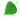 
 Весенний день год кормит.
 Весенний день – что ласковое слово.
 Весна днём красна.
 Весна всё покажет.
 Весна – наши отец и мать, кто не посеет, не будет и собирать.
 Весна красна цветами, а осень снопами.
 Весна красна, да голодна; осень дождлива, да сыта.
 Весна цветы рассыпает, зима снег простилает.
 Весною день упустишь, годом не вернешь.
 Весна, зажги снега, заиграй овражки.
 Весной часом отстанешь, днём не догонишь.
 Весной пролежишь, так зимой с сумой побежишь.
 Вешняя пора – поел, да со двора.
 Вешний день целый год кормит.
 Вода с гор потекла – весну принесла.
 Всякое семя знает своё время.
 Вспашешь в срок, посеешь в срок – урожай будет высок.
 В срок не вспашешь, не сборонишь – урожай свой проворонишь.
 Где в апреле река, там в июле лужица.
 Готовь сани с весны, а колёса с осени.
 До поры до времени не сей семени.
 Как не злись метелица, всё весной повевает.
 Кто в марте сеять не начинает, тот о своём добре забывает.
 Кто рано сеет, семян не теряет.
 Кто спит весною – плачет зимою.
 Ласковое слово – что весенний день.
 Ласковое слово, что дождь в засуху.
 Марток – надевай двое порток.
 Март морозом на нос садится.
 Март с водой, апрель с травой.
 Матушка – весна всем красна.
 Май, май, да шубу не снимай.
 Май весну кончает, лето начинает.
 Наряди пень в весенний день, и пень хорош будет.
 Одна ласточка не делает весны.
 Потрудись весной – сытым будешь зимой.
 Прилетела бы чайка, а весна будет.
 Растение – земли украшение.
 Ранний посев к позднему в амбар не ходит.
 Сажай лес в поле – будет хлеба более.
 Сей овёс в грязь – будет овёс князь, а рожь хоть в золу, да в пору.
 Солнце светит, солнце сияет – вся природа воскресает.
 Цветущий май – настоящий май. Февраль силён метелью, а март – капелью. Как, февраль, ни злись, как ты, март, ни хмурься, а весною пахнет. В марте курочка под порожком напьётся. В марте щука хвостом лёд разбивает.Приметы первого месяца весны – марта. Увидели грача на улице или в саду – значит, весна пришла. Если грачи прилетели сразу на гнезда, то весна теплой будет. Если в марте рано начал таять снег – значит, долго не растает, а то и подвалит новый. Раннее мартовское тепло ненадежное. Зайцы долго не линяют – значит, весна долго будет холодной. Если пчелы рано вылетели из ульев – значит, весна рано наступит и будет теплой. Ранний прилет журавлей – к ранней и теплой весне. Если дятел стучит в марте, то весна будет поздней. Если ворона вьет гнездо низко, ждать небольшого разлива, если высоко – сильного половодья. Щука идет на нерест перед самым ледоломом. Если снег стремительно тает – летом ждать много осадков. Увидеть в марте синие или сизые тучи – к теплу или теплому дождю. С крыш свисают длинные сосульки – к долгой весне. Приметы на апрель. Если в апреле ночи ясные, то после них ждать заморозков. В лесу много маленьких ручейков – значит, земля «проснулась». Если днем жарко, а ночью прохладно, лето будет дождливым. Высокий полет журавлей – к непогоде. Если прилетели ласточки, то скоро грозу ждать. Если воробьи маленькими стайками перелетают с места на место – будет сильный ветер, а если летают большими стаями, то будут стоять сухие погожие дни. Если дикие утки жирными прилетели, весна будет долгая и холодная. Если скворец на дворе – весна пришла.Если береза раньше ольхи листья распустит, то лето сухим будет. Если ольха ранее березы «проснется», то летом будут сильные дожди. Дожди в апреле к хорошей пашне. Дождливый апрель к высоким травам в мае. Если береза дает много сока, то лето будет дождливым. Приметы мая. Если май холодный – хлеб хорошо уродит. Обильные росы в мае – к урожаю овса. Если соловьи поют всю ночь, погода будет сухая. Если услышали кукушку – больше не будет морозов. Как закуковала кукушка – можно начинать сеять лен. Если пахать пришлось в жаркую пору, засев придется на холода. Если дуб ранее ясеня листья распустил, надо ждать хорошую сухую погоду. Высокая и крутая радуга – к хорошей погоде. Низкая и покатая радуга – к дождю. Если утром была обильная роса, погода будет сухая. Если не было росы – надо ждать дождя. Если рябина поздно зацвела, то осень поздняя будет. 

СТИХИ О ВЕСНЕЕвгений Баратынский 
Весна, весна! Как воздух чист!
Как ясен небосклон!
Своей лазурию живой
Слепит мне очи он.
Весна, весна! Как высоко,
На крыльях ветерка,
Ласкаясь к солнечным лучам, 
Летают облака!
Шумят ручьи! Блестят ручьи! 
Взревев, река несет
На торжествующем хребте 
Поднятый ею лед!
Еще древа обнажены,
Но в роще ветхий лист,
Как прежде под моей ногой
И шумен, и душист.
Под солнце самое взвился
И в яркой вышине
Незримый жавронок поет 
Заздравный гимн весне.
Что с нею? Что с моей душой? 
С ручьем она ручей
И с птичкой птичка! 
С ним журчит,
Летает в небе с ней! 




Аполлон Майков 

Уходи, Зима седая!
Уж красавицы Весны
Колесница золотая
Мчится с горней вышины!
Старой спорить ли, тщедушной,
С ней - царицею цветов,
С целой армией воздушной
Благовонных ветерков!
А что шума, что гуденья,
Теплых ливней и лучей,
И чиликанья, и пенья!..
Уходи себе скорей!
У нее не лук, не стрелы,
Улыбнулась лишь - и ты,
Подобрав свой саван белый,
Поползла в овраг, в кусты!..
Да найдут и по оврагам!
Вон - уж пчел рои шумят,
И летит победным флагом
Пестрых бабочек отряд!




Михаил Пляцковский 

Деньки стоят погожие,
На праздники похожие,
А в небе - солнце теплое,
Веселое и доброе.
Все реки разливаются,
Все почки раскрываются,
Ушла зима со стужами,
Сугробы стали лужами.
Покинув страны южные,
Вернулись птицы дружные.
На каждой ветке скворушки
Сидят и чистят перышки.
Пришла пора весенняя,
Пришла пора цветения.
И, значит, настроение
У всех людей - весеннее!

***

Василий Жуковский

ПРИХОД ВЕСНЫ

Зелень нивы, рощи лепет,
В небе жаворонка трепет,
Теплый дождь, сверканье вод,-
Вас назвавши, что прибавить?
Чем иным тебя прославить,
Жизнь души, весны приход?


Федор Тютчев 

Зима недаром злится,
Прошла ее пора -
Весна в окно стучится
И гонит со двора.
И все засуетилось,
Все нудит Зиму вон -
И жаворонки в небе
Уж подняли трезвон.
Зима еще хлопочет
И на Весну ворчит.
Та ей в глаза хохочет
И пуще лишь шумит...
Взбесилась ведьма злая
И, снегу захватя,
Пустила, убегая,
В прекрасное дитя.
Весне и горя мало:
Умылася в снегу,
И лишь румяней стала, 
Наперекор врагу.
Алексей Плещеев 

Травка зеленеет,
Солнышко блестит;
Ласточка с весною
В сени к нам летит.
С нею солнце краше
И весна милей...
Прощебечь с дороги
Нам привет скорей!
Дам тебе я зерен,
А ты песню спой,
Что из стран далеких
Принесла с собой...


Самуил Маршак 

Апрель! Апрель!
На дворе звенит капель.
По полям бегут ручьи,На дорогах лужи.
Скоро выйдут муравьи
После зимней стужи.
Пробирается медведь
Сквозь густой валежник.
Стали птицы песни петь
И расцвел подснежник.

